Уважаемые коллеги!		Совет Союза финансистов России планирует провести в Москве  в июле 2022 года заседание секции « Финансисты муниципальных образований»  в Научно-исследовательском финансовом институте при Минфине России (НИФИ).	Просьба сообщить какие темы, вы хоте ли бы обсудить на заседании секции и кого из представителей федеральных исполнительных органов власти пригласить на семинар.	Также просьба выступить по темам актуальным для муниципальных образований, требующим безотлагательного решения или являются перспективными для решения неотложных задач в области правового регулирования бюджетной деятельности.	Уважаемые коллеги, в целях успешного проведения заседания секции, просьба в срок до 20 июля 2922 г. предоставить свои замечания и предложения.от 01.06.2022 г. №413/22Председатель Совета Союза Финансистов России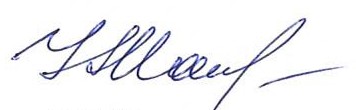                                     Н.С. Максимова